Agricultural Dwelling Supplementary InformationAgricultural Dwelling Supplementary InformationAgricultural Dwelling Supplementary InformationRELATING TO A PLANNING APPLICATION FOR AN AGRICULTURAL WORKER’S DWELLING IN THE CRAVEN DISTRICT COUNCIL AREARELATING TO A PLANNING APPLICATION FOR AN AGRICULTURAL WORKER’S DWELLING IN THE CRAVEN DISTRICT COUNCIL AREARELATING TO A PLANNING APPLICATION FOR AN AGRICULTURAL WORKER’S DWELLING IN THE CRAVEN DISTRICT COUNCIL AREARELATING TO A PLANNING APPLICATION FOR AN AGRICULTURAL WORKER’S DWELLING IN THE CRAVEN DISTRICT COUNCIL AREARELATING TO A PLANNING APPLICATION FOR AN AGRICULTURAL WORKER’S DWELLING IN THE CRAVEN DISTRICT COUNCIL AREA1.Site Location:Site Location:Site Location:Site Location:2.Details of Land Farmed (please attach a plan showing boundaries)a) Area of land owned                       acres/hectares – mark boundaries red on planb) Area of land tenanted                     acres/hectares – mark boundaries blue on planc) Grazing usually taken                     acres/hectares – mark boundaries green on planDetails of Land Farmed (please attach a plan showing boundaries)a) Area of land owned                       acres/hectares – mark boundaries red on planb) Area of land tenanted                     acres/hectares – mark boundaries blue on planc) Grazing usually taken                     acres/hectares – mark boundaries green on planDetails of Land Farmed (please attach a plan showing boundaries)a) Area of land owned                       acres/hectares – mark boundaries red on planb) Area of land tenanted                     acres/hectares – mark boundaries blue on planc) Grazing usually taken                     acres/hectares – mark boundaries green on planDetails of Land Farmed (please attach a plan showing boundaries)a) Area of land owned                       acres/hectares – mark boundaries red on planb) Area of land tenanted                     acres/hectares – mark boundaries blue on planc) Grazing usually taken                     acres/hectares – mark boundaries green on plan2.d) Grazing rights:	Name of common                                                                        No of stock                            d) Grazing rights:	Name of common                                                                        No of stock                            d) Grazing rights:	Name of common                                                                        No of stock                            d) Grazing rights:	Name of common                                                                        No of stock                            2.Name of common                                                                        No of stock                            Name of common                                                                        No of stock                            Name of common                                                                        No of stock                            Name of common                                                                        No of stock                            2.e) Area of mowing land                       acres/hectaresf) Area of pasture                       acres/hectaresg) Area of rough grazing                       acres/hectaresh) Area of other land                       acres/hectarese) Area of mowing land                       acres/hectaresf) Area of pasture                       acres/hectaresg) Area of rough grazing                       acres/hectaresh) Area of other land                       acres/hectarese) Area of mowing land                       acres/hectaresf) Area of pasture                       acres/hectaresg) Area of rough grazing                       acres/hectaresh) Area of other land                       acres/hectarese) Area of mowing land                       acres/hectaresf) Area of pasture                       acres/hectaresg) Area of rough grazing                       acres/hectaresh) Area of other land                       acres/hectares3.Details of Stock Numbers				ExistingExistingProposed3.a) Dairy cows in milk and/or in calf3.b) Dairy heifers in milk and/or in calf			3.c) Milk quota	 3.d) Dairy followers over 12 months old3.e) Dairy followers under 12 months old3.f) Beef cows3.g) Calves up to 6 months old3.h) Store cattle over 12 months old	3.i) Store cattle under 12 months old		3.j) Breeding ewes	3.k) Hoggs				3.l) Other stock:			Type/No:		4.Labour on the farm:Labour on the farm:Labour on the farm:Labour on the farm:4.Name:       .Full/Part-Time:     .Hours if Part-Time     .Name:       .Full/Part-Time:     .Hours if Part-Time     .Name:       .Full/Part-Time:     .Hours if Part-Time     .Name:       .Full/Part-Time:     .Hours if Part-Time     .Name:       .Full/Part-Time:     .Hours if Part-Time     .Name:       .Full/Part-Time:     .Hours if Part-Time     .Name:       .Full/Part-Time:     .Hours if Part-Time     .Name:       .Full/Part-Time:     .Hours if Part-Time     .Name:       .Full/Part-Time:     .Hours if Part-Time     .Name:       .Full/Part-Time:     .Hours if Part-Time     .Name:       .Full/Part-Time:     .Hours if Part-Time     .Name:       .Full/Part-Time:     .Hours if Part-Time     .Name:       .Full/Part-Time:     .Hours if Part-Time     .Name:       .Full/Part-Time:     .Hours if Part-Time     .Name:       .Full/Part-Time:     .Hours if Part-Time     .Name:       .Full/Part-Time:     .Hours if Part-Time     .Name:       .Full/Part-Time:     .Hours if Part-Time     .Name:       .Full/Part-Time:     .Hours if Part-Time     .Name:       .Full/Part-Time:     .Hours if Part-Time     .Name:       .Full/Part-Time:     .Hours if Part-Time     .5.Housing:List all housing within one mile of the farm either owned, occupied or rented by the farmer/landowner, stating occupant:Housing:List all housing within one mile of the farm either owned, occupied or rented by the farmer/landowner, stating occupant:Housing:List all housing within one mile of the farm either owned, occupied or rented by the farmer/landowner, stating occupant:Housing:List all housing within one mile of the farm either owned, occupied or rented by the farmer/landowner, stating occupant:Address:           Owned/Rented:          Occupant:         . Address:           Owned/Rented:          Occupant:         . Address:           Owned/Rented:          Occupant:         . Address:           Owned/Rented:          Occupant:         . Address:           Owned/Rented:          Occupant:         . Address:           Owned/Rented:          Occupant:         . Address:           Owned/Rented:          Occupant:         . Address:           Owned/Rented:          Occupant:         . Address:           Owned/Rented:          Occupant:         . Address:           Owned/Rented:          Occupant:         . Address:           Owned/Rented:          Occupant:         . Address:           Owned/Rented:          Occupant:         . Address:           Owned/Rented:          Occupant:         . Address:           Owned/Rented:          Occupant:         . Address:           Owned/Rented:          Occupant:         . Address:           Owned/Rented:          Occupant:         . Address:           Owned/Rented:          Occupant:         . Address:           Owned/Rented:          Occupant:         . Address:           Owned/Rented:          Occupant:         . Address:           Owned/Rented:          Occupant:         . List any housing sold off or let by the farmer/landowner within the last 5 years:Address:           Sold/Let: :         .           List any housing sold off or let by the farmer/landowner within the last 5 years:Address:           Sold/Let: :         .           List any housing sold off or let by the farmer/landowner within the last 5 years:Address:           Sold/Let: :         .           List any housing sold off or let by the farmer/landowner within the last 5 years:Address:           Sold/Let: :         .           6.Give Brief Description of Existing Farm Buildings:Give Brief Description of Existing Farm Buildings:Give Brief Description of Existing Farm Buildings:Give Brief Description of Existing Farm Buildings:7.Give Brief Description of Present Farming Policy:Give Brief Description of Present Farming Policy:Give Brief Description of Present Farming Policy:Give Brief Description of Present Farming Policy:8.Reasons for Special Need for New Dwelling on the Holding: Reasons for Special Need for New Dwelling on the Holding: Reasons for Special Need for New Dwelling on the Holding: Reasons for Special Need for New Dwelling on the Holding: 9.Reasons for choosing the Proposed Site:Reasons for choosing the Proposed Site:Reasons for choosing the Proposed Site:Reasons for choosing the Proposed Site:10.Any Other Information You Consider Relevant to the Proposal:Any Other Information You Consider Relevant to the Proposal:Any Other Information You Consider Relevant to the Proposal:Any Other Information You Consider Relevant to the Proposal:11.Signed:                                                                                    Date:                     .                    Signed:                                                                                    Date:                     .                    Signed:                                                                                    Date:                     .                    Signed:                                                                                    Date:                     .                    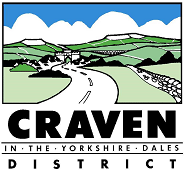 